（様式第１号・Ｂの１）年　　月　　日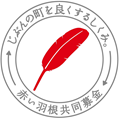 令和６年度共同募金（令和７年度事業使用分）地域助成事業（市町村社会福祉協議会）申請書社会福祉法人青森県共同募金会（市町村名：　　　　　　　　　）共同募金委員会会長　様共同募金助成金について、下記のとおり申請します。[添付書類等確認表]（該当する書類について、枠内に✓をご記入ください。）※書類は全て写しで構いません。上記以外に、本会が必要とする書類の提出を求める場合があります。フリガナ団 体 名フリガナ代表者名役職名役職名氏名氏名団体住所（通知発送先）（団体事務局）〒（団体事務局）〒（団体事務局）〒（団体事務局）〒（団体事務局）〒（団体事務局）〒（団体事務局）〒団体住所（通知発送先）担当者フリガナ氏名TELTEL担当者フリガナ氏名TELTEL担当者EメールFAXFAX申請金額計（万円未満切捨て）※赤い羽根データベースはねっとの入力値と合致させてください。円№書類名確認(✓)１助成申請事業の概要（赤い羽根データベースはねっとへの入力が完了している）２令和６年度事業計画書・予算書３令和５年度事業報告書・決算書※申請時に提出できない場合は、決算承認後速やかに提出してください。４その他参考となる資料（団体パンフレット等）